                                                                                                «УТВЕРЖДАЮ»                                                                                           директор школы № 5                                                                                           _________________                                                                                           В.И.Стенгач                                                                                           приказ  №____ от «___»_____2019 г.РАБОЧАЯ ПРОГРАММАУЧЕБНОГО КУРСА____Основы безопасности жизнедеятельности__________________ИЗУЧАЕМОГО НА_______базовом уровне______________________________________КЛАСС___________________________7________________________________________Ф.И.О.учителя__Козлова Наталья Александровна________________________________Рассмотрено на заседании педагогического совета № 1от 30.08.2019 года.2019 год«СОГЛАСОВАНО»                                                «СОГЛАСОВАНО»рук-ль ШМО(ГМО)                                            зам.директора по УВР_______________                                               __________________________________                                               ___________________Пр. №___ от «__»_____2019 г.                       «___»__________2019 г.ПОЯСНИТЕЛЬНАЯ ЗАПИСКАРабочая программа составлена в соответствии с требованиями:Рабочая программа по ОБЖ для 7 класса разработана в соответствии с требованиями Федерального государственного образовательного стандарта основного общего образования (приказ Министерства образования и науки от 29.12.2014г. № 1644, зарегистрированного Минюстом России 6 февраля 2015 года), с учетом соответствующей Примерной программы, созданной на основе федерального государственного образовательного стандарта основного общего образования, Федерального закона "Об  образовании в Российской Федерации" № 273-ФЗ от 29.12.2012г.Данная рабочая программа по ОБЖ предназначена для организации процесса обучения обществознанию для учащихся 7-х классов МБОУ СОШ № 5 на основе линии УМК по учебным предметам ОБЖ 5-9 классы «Основы Безопасности Жизнедеятельности» для образовательных учреждений среднего (полного) общего образования. Под редакцией Ю.Л. Воробьева – Дрофа -2013г.Основными целями изучения курса являются:1) формирование современной культуры безопасности жизнедеятельности на основе понимания необходимости защиты личности, общества и государства посредством осознания значимости безопасного поведения в условиях чрезвычайных ситуаций природного, техногенного и социального характера;2) формирование убеждения в необходимости безопасного и здорового образа жизни;3) понимание личной и общественной значимости современной культуры безопасности жизнедеятельности;4) понимание роли государства и действующего законодательства в обеспечении национальной безопасности и защиты населения от опасных и чрезвычайных ситуаций природного, техногенного и социального характера, в том числе от экстремизма и терроризма;5) понимание необходимости подготовки граждан к защите Отечества;6) формирование установки на здоровый образ жизни, исключающий употребление алкоголя, наркотиков, курение и нанесение иного вреда здоровью;7) формирование антиэкстремистской и антитеррористической личностной позиции;8) понимание необходимости сохранения природы и окружающей среды для полноценной жизни человека;9) знание основных опасных и чрезвычайных ситуаций природного, техногенного и социального характера, включая экстремизм и терроризм, и их последствий для личности, общества и государства;10) знание и умение применять меры безопасности и правила поведения в условиях опасных и чрезвычайных ситуаций;11) умение оказать первую помощь пострадавшим;12) умение предвидеть возникновение опасных ситуаций по характерным признакам их проявления, а также на основе информации, получаемой из различных источников, готовность проявлять предосторожность в ситуациях неопределенности;13) умение принимать обоснованные решения в конкретной опасной ситуации с учётом реально складывающейся обстановки и индивидуальных возможностей;14) овладение основами экологического проектирования безопасной жизнедеятельности с учетом природных, техногенных и социальных рисков на территории проживания.Структура образовательного процесса по курсу ОБЖ.На современном этапе концепция образования по курсу ОБЖ состоит из четырех ступеней обучения, содержащих несколько уровней подготовки и получения знаний:– I ступень (уровень 0) – семья, детские дошкольные учреждения;– II ступень (уровни 1 – 1-4-й классы; 2 – 5-9-й классы; 3 – 10-11-й классы) – средняя общеобразовательная школа;– III ступень (уровни 4,5,6,7) – профессиональные учебные заведения;– IV ступень (уровни 8,9,10) – ВУЗы.Рабочая программа посвящена обучению детей по курсу ОБЖ на 2-ом уровне, т.е. в 5-9-х классах.Обязательный минимум содержания основных разделов курса ОБЖ.Второй уровень обучение ОБЖ реализовывается в 5–9-ых классах основного общего образования. Он начинается с изучения источников и видов опасностей, а завершается определением роли личности в обеспечении безопасности в условиях деятельности и отдыха человека. Второй уровень обучения включает следующие темы (изучаемые вопросы) обязательного минимума содержания курса ОБЖ (5–9 кл.):описание источников опасности и их видов;основные понятия и терминология в области БЖД, классификация опасностей;естественные опасности, связанные с изменением климата, освещенности; защита от них;стихийные явления (землетрясения, бури, ураганы, смерчи, туманы, град, наводнения, обвалы, оползни, сели и т.п.) и защита от них;техногенные опасности, связанные с реализацией учебного процесса в школе, работой современного производства, транспорта, источников получения энергии, др. отраслей экономики, защита от техногенных ЧС; использование СИЗ и СКЗ;безопасность в условиях вынужденной автономии, ориентирования, способы выживания, добывание огня, пищи и воды, правильное их использование;опасности, возникающие в криминальных ситуациях и правила безопасного поведения в таких ситуациях;первая доврачебная медицинская помощь и способы ее оказания пострадавшим;опасные профессии, роль личности в обеспечении безопасности жизнедеятельности в повседневной обстановке.ознакомление с основными направлениями деятельности государственных организаций по защите населения и территорий от ЧС, Единой государственной системой предупреждения и ликвидации ЧС (РСЧС), гражданской обороной и ее задачами;изучение современных средств поражения, масштабов разрушений, их поражающие факторы и способов защиты от них;В программе представлены два раздела, в каждом из которых выделены образовательные линии.	 Раздел I «Безопасность и защита человека в опасных и чрезвычайных ситуациях» включает темы: «Правила безопасного поведения в бытовой среде», «Правила безопасного поведения в природной среде», «Правила безопасного поведения в социальной среде», «Правила безопасного поведения в чрезвычайных ситуациях», «Государственная система защиты и обеспечения безопасности населения». 	Раздел II  «Основы медицинских знаний, здорового образа жизни и правила оказания первой доврачебной помощи» предусматривает изучение тем:  «Основы медицинских знаний» и «Основы здорового образа жизни». Предлагаемый в программе объем материала является достаточным для формирования у учащихся 5–9 классов основных понятий в области безопасности жизнедеятельности.  Учебно-методический комплект включает в себя:учебники и учебные  пособия:– Основы безопасности жизнедеятельности: учеб. для учащихся 7 кл. общеобразовательных учреждений / М.П. Фролов, М.В. Юрьева;  под редакцией  Ю.Л. Воробьева. – М.: АСТ, Астрель, 2018 дополнительная  литература:– Оценка качества подготовки выпускников основной школы по основам безопасности жизнедеятельности. / авт.-сост. Г. А. Колодницкий, В. Н. Латчук, В. В. Марков, С. К. Миронов, Б. И. Мишин, М. И. Хабнер. – М.: Дрофа, 2002;– Ваши шансы избежать беды: учебное пособие / сборник ситуационных задач по курсу «Основы безопасности жизнедеятельности» / авт.-сост. В. К. Емельянчик, М. Е. Капитонова. – СПб.: КАРО, 2002;– Евлахов В. М. Раздаточные материалы по основам безопасности жизнедеятельности. 5–9 кл. – М.: Дрофа, 2006;– Основы безопасности жизнедеятельности: сб.заданий для проведения экзамена в 9 кл. / А. Т. Смирнов, М. В. Маслов, Б. И. Мишин; под общ. ред. А. Т. Смирнова. – М: Просвещение, 2006.В настоящей  рабочей программе реализованы требования федеральных законов: – «О защите населения и территорий от чрезвычайных ситуаций природного и техногенного характера»;– «Об охране окружающей природной среды»;– «О пожарной безопасности»;– «О гражданской обороне»;– «О безопасности дорожного движения» и др.Место предмета в учебном планеНа изучение предмета отводится 1 час в неделю, итого 34 часа за учебный год. Предусмотрены  1 практическая работа, 1 самостоятельная работа, 1 практическая работа, 1 тест.2. СОДЕРЖАНИЕ ТЕМ УЧЕБНОГО КУРСАРаздел 1. Опасные и чрезвычайные ситуации и безопасность человека.Глава 1. Опасные и ЧС природного характера и защита населения от их последствийЧрезвычайная ситуация. Единая государственная система предупреждения и ликвидации чрезвычайных ситуаций (РСЧС). Задачи РСЧС. Система мер защиты населения от различных чрезвычайных ситуаций (ЧС).Чрезвычайная ситуация природного характера. Классификация опасных природных явлений: геофизические (землетрясения, извержения вулканов, магнитные бури), геологические (обвалы, оползни, сели, карстовые провалы и т.д.), метеорологические (бури, ураганы, смерчи, шквалы, крупный град, засухи, метели, пыльные бури и т.д.), морские гидрологические явления (цунами, обледенение судов, интенсивный дрейф льдов и т.д.) и гидрологические явления (наводнения, паводки и т.д.), природные пожары (лесные, торфяные и др.).Наводнения и причины их возникновения. Историческая справка о наводнениях различного масштаба на территории России. Анализ территорий и площадей, оказывающихся в зоне затопления или подтопления. Понятия «наводнение», «половодье», «паводок», «затор», «зажор», «ветровой нагон». Наводнения при прорывах плотин. Классификация наводнений: по повторяемости, по размерам и по наносимому ущербу, а также по площади затопления, продолжительности затопления, скорости подъема уровня воды. Оценка наводнений по максимальному уровню подъёма воды. Анализ характера наводнений в конкретном районе нашей страны (место проживания учащихся).Поражающие факторы наводнений и их последствия. Понятия «затопление», «подтопление», «первичные поражающие факторы», «вторичные поражающие факторы». Размеры последствий наводнений.Мероприятия по защите от наводнений. Действия населения при угрозе и во время наводнений. Заблаговременные предупредительные мероприятия; оперативные предупредительные мероприятия. Прогнозы наводнений (краткосрочные и долгосрочные, локальные и территориальные). Правила поведения при поступлении сообщения о наводнении и начале эвакуации. Разбор и анализ реальных событий. Возможные травмы людей при наводнении, первая необходимая помощь.Практическая работа.1. Анализ характера наводнений в конкретном районе нашей страны (место проживания учащихся) за последние 10 (0) лет.2. Выработать алгоритм последовательности действий при поступлении сообщения о наводнении и начале эвакуации.3. Используя дополнительную литературу, найти правила оказания первой помощи при утоплении. Письменно составить порядок действий при оказании помощи пострадавшему. Обсудить на занятиях с учителем и одноклассниками.Ураганы, бури, смерчи и причины их возникновения. Основные понятия и классификация этих метеорологических явлений. Понятия «ветер», «направление ветра», «скорость ветра», «сила ветра», «шкала Бофорта», «ураган», «смерч», «торнадо», «буря». Причины возникновения ураганов, бурь, смерчей. Погода и климат. Циклон и антициклон. Районы России и мира, где наиболее часты опасные метеорологические явления. Названия ураганов.Поражающие факторы опасных метеорологических явлений и их последствия. Первичные и вторичные поражающие факторы. Разбор и анализ реальных событий. Возможные травмы людей при ураганах, смерчах и бурях, первая необходимая помощь.Мероприятия по защите от опасных метеорологических явлений. Действия населения при угрозе и во время урагана, бури, смерча, пыльной бури, метели. Заблаговременные предупредительные мероприятия; оперативные предупредительные мероприятия. Прогнозы опасных метеорологических явлений. Правила поведения при поступлении сообщения о приближении опасного метеорологического явления.Практическая работа.1. Пользуясь шкалой Бофорта, определить скорость и силу ветра в баллах в течение недели и ежедневно (утром и вечером) в районе вашего проживания. Объяснить причины изменения (или отсутствие изменений) направления и силы ветра в течение дня и недели в вашем населенном пункте.2. Найдите в художественной литературе пример опасного метеорологического явления. Дайте ему характеристику.Землетрясения и причины их возникновения. Понятия «землетрясение», «очаг землетрясения», «гипоцентр», «эпицентр». Типы землетрясений (тектонические, внутриплитовые, вулканические). Сейсмограф. Основные характеристики землетрясений. Магнитуда. Шкала землетрясений (Рихтера, Меркалли). Характеристика проявлений землетрясения. Сейсмические области мира и территории Российской Федерации.Поражающие факторы землетрясений и их последствия. Первичные и вторичные поражающие факторы. Разбор и анализ реальных событий. Возможные травмы людей при землетрясениях, первая необходимая помощь. Возможный ущерб хозяйству.Мероприятия по защите от землетрясений. Действия населения при угрозе и во время землетрясения. Заблаговременные предупредительные мероприятия; оперативные предупредительные мероприятия. Прогнозы землетрясений. Правила поведения при поступлении сообщения о возможном землетрясении.Практическая работа.1. Оказание первой помощи пострадавшим при землетрясении. Вместе с учителем отработать действия при оказании первой помощи.Правила наложения шины на голеностопный сустав; наложение фиксирующей повязки в случае перелома плечевой кости и костей предплечья.Правила наложения кровоостанавливающего жгута.2. Правила оказания первой помощи при сдавливании. Теоретическое задание.Цунами и причины их возникновения. Понятия «цунами», «подводные землетрясения», «вулканические извержения». Оценка силы цунами. Наиболее крупные цунами в ХХ—ХХI вв.Поражающие факторы цунами и их последствия. Первичные и вторичные поражающие факторы. Разбор и анализ реальных событий. Возможные травмы людей при цунами, первая необходимая помощь. Возможный ущерб хозяйству человека.Мероприятия по защите от цунами. Действия населения при угрозе и во время цунами. Заблаговременные предупредительные мероприятия; оперативные предупредительные мероприятия. Прогнозы цунами. Правила поведения при поступлении сообщения о возможном цунами.Практическая работа.На контурной карте мира выделите: 1) районы, где возможны цунами, в том числе и для территории России, 2) страны, находящиеся в потенциально опасной зоне, указав среднюю численность населения этих стран. Оцените возможный ущерб при максимально сильном цунами.Обвалы, оползни и сели и причины их возникновения. Понятия «обвал», «оползень», «сель», «грязевой сель», «водокаменный сель», «грязекаменный сель», «сейсмосели», «лахары», «селевой бассейн». Характеристики обвалов по мощности, по масштабу. Условия возникновения опасных геологических явлений.Поражающие факторы опасных геологических явлений и их последствия. Первичные и вторичные поражающие факторы. Разбор и анализ реальных событий. Возможные травмы людей при проявлении опасных геологических явлений, первая необходимая помощь. Возможный ущерб хозяйству человека.Мероприятия по защите от опасных геологических явлений. Действия населения при угрозе и во время оползней, обвалов и селей. Заблаговременные предупредительные мероприятия; оперативные предупредительные мероприятия. Прогнозы оползней, обвалов и селей. Правила поведения при поступлении сообщения о возможном проявлении геологических явлений.Практическая работа.1. На контурной карте России выделить: 1) районы, где возможны сели, оползни и обвалы, 2) оцените степень опасности для населенных пунктов и хозяйства человека.2. Составить правила поведения туриста в горных районах, где возможны оползни, обвалы и сели. Дать рекомендации для туристов о наиболее безопасном времени года.Лесные и торфяные пожары и причины их возникновения. Понятия «природный пожар», «лесной пожар», «низовой пожар», «верховой пожар», «торфяной подземный пожар», «огненный шторм». Характеристики пожаров. Классификация лесных и торфяных пожаров. Причины возникновения лесных и торфяных пожаров. Пожароопасный сезон.Поражающие факторы лесных и торфяных пожаров и их последствия. Первичные и вторичные поражающие факторы. Разбор и анализ реальных событий. Возможные травмы людей при лесных и торфяных пожарах, первая необходимая помощь. Возможный ущерб хозяйству человека.Мероприятия по защите от лесных и торфяных пожаров. Действия населения при угрозе и во время пожаров. Заблаговременные предупредительные мероприятия; оперативные предупредительные мероприятия.Правила поведения при обнаружении очагов возгорания в лесу и на территории распространения торфяников. Правила поведения при лесном и торфяном пожарах. Методы борьбы с пожарами. Косвенные методы тушения пожара. Противопожарная профилактика.Практическая работа.1. Используя дополнительные источники информации, данные статистики, дать оценку причин и распространения лесных и торфяных пожаров на территории России за последние 5 (10) лет.Общие рекомендации по поведению при опасных явлениях природы.Подведение итогов. Систематизация и анализ полученных знаний и навыков по разделу курса «Опасные и чрезвычайные ситуации природного характера и защита населения от их последствий».Сигналы оповещения и порядок действий.Номера телефонов вызова дежурных служб помощи, единый номер вызова экстренных оперативных служб «112».Правила поведения при эвакуации.Правила поведения при наиболее распространенных опасных природных явлений. Снежная буря, метель. Лед на водоемах. Оказание помощи оказавшемуся в полынье. Гололедица. Гроза.Практическая работа.1. Разработать общие правила поведения при угрозе опасного природного явления. Рассмотреть случаи: человек находится дома, на природе, в школе (на работе).2. Составить памятку жителям вашей местности на случай возникновения наиболее характерных опасных природных явлений.Глава 2. Опасные и экстремальные ситуации социального характера и безопасность человека.Психология толпы Паника. Паника в толпе. Терроризм и безопасность человека. Обнаружение подозрительного предмета. Диверсия. Похищение. Захват транспортных средств. Уголовные преступления. Правила поведения в криминогенных ситуациях.Глава 3. Дорожное движение и безопасность человека.Дорога и ее элементы. Дорога. Проезжая часть. Обочина. Разделительная полоса. Одностороннее и двустороннее движение. Перекресток. Тротуар. Пешеходный переход. Регулировщик. Участники дорожного движения. Дорожно-транспортное происшествие. Транспорт (транспортные средства). Знаки дорожного движения. Предупреждающие знаки. Знаки приоритета. Предписывающие знаки. Знаки особых предписаний. Информационные знаки. Рекомендации поведения пешехода на дороге зимой и в темное время суток. Пассажир. Движение во дворах и жилых зонах.Раздел 2. Основы здорового образа жизни. Оказание первой помощи Глава 4. Оказание первой помощи.Понятие «рана». Типы ран. Причины, вызывающие появление раны. Первоначальная обработка раны. Правила наложения бинтовых повязок. Первая помощь при переломах конечностей. Шина. Правила наложения шины. Тепловые и солнечные удары. Первая помощь. Правила поведения, позволяющие избежать теплового и солнечного удара. Обморожение. Правила поведения, позволяющие избежать обморожения.Практическая работа.1. Отработать навыки наложения бинтовых повязок: на условно раненный палец, плечо, голень. Наложение косыночной повязки.2. Отработать навыки наложения шины на конечность.Глава 5. Основы здорового образа жизни.Человек и его здоровье. Понятие «здоровье». Здоровый образ жизни. Рациональное и нерациональное питание. Витамины и их роль в организме человека. Режим дня. Физическая нагрузка. Понятие «усталость». Факторы, разрушающие здоровье. Понятие «привычка». Вредные привычки.Практическая работа.Используя значения энергетической и пищевой ценности продуктов кафе быстрого питания, составьте оптимальное по калорийности и соотношению углеводов меню для подростка, занимающегося каким-либо видом спорта, и подростка, ведущего малоактивный образ жизни.Проектная деятельность.Проектные задания.1. Исследуйте опасные природные явления, имеющие место в вашем родном крае.2. Разработайте модель организации защиты населения от чрезвычайных природных ситуаций в вашем районе.Разработайте ваш план поведения в чрезвычайной ситуации природного характера.Подготовьте текст оповещения населения о чрезвычайной ситуации от имени штаба ГО.Разработайте методику оценки возможного ущерба на примере одного жизненно важного объекта (возможно, вашего жилища).Разработайте комплекс мер по восстановлению экосистемы после ЧС природного характера.Подготовьте проект статьи о последствиях ЧС в вашем районе для размещения в средствах массовой информации.Рассмотрите возможность организации в школе общественного движения «Юный спасатель».3. ТРЕБОВАНИЯ К УРОВНЮ ПОДГОТОВКИ УЧАЩИХСЯПланируемые результаты освоения программы ОБЖ в 7 классеЛичностными результатами обучения ОБЖ в 7 классе являются:– развитие духовных и физических качеств, обеспечивающих защищенность личных и общественных интересов от внешних природных и социальных угроз;– понимание важности сохранения своего здоровья и формирование потребности соблюдения норм здорового образа жизни, осознанно выполнять правила безопасности в конкретной ситуации;– формирование основ культуры безопасности жизнедеятельности;– воспитание ответственного отношения к сохранению окружающей среды и к жизни человека, а также к своей жизни; воспитание понимания необходимости обеспечения личной и общественной безопасности.Метапредметными результатами обучения ОБЖ в 7 классе являются:– овладение умениями формулировать понятия, что такое опасность и безопасность; понимать причины возникновения опасных и чрезвычайных ситуаций; анализировать причины возникновения опасности: обобщать и сравнивать, видеть причины опасности и понимать их влияние на человека и окружающую среду;– овладевать навыками безопасного поведения в различных опасных и чрезвычайных ситуациях; оценивать свои поступки; уметь находить пути решения поставленных задач;– моделировать личные подходы к собственной безопасности в нестандартной ситуации;– приобретение личного опыта в поиске необходимой информации, умении анализировать ее	 и делать выводы;– умение формулировать свои мысли, умение принимать точку зрения собеседника, понимать право существования иного мнения; умение работать в коллективе;– освоение алгоритмов действия в опасной или чрезвычайной ситуации природного и социального характера.Предметные результаты обучения.Представлять: что такое опасность, опасная, экстремальная и чрезвычайная ситуации; понимать необходимость обеспечения личной и общественной безопасности, понимать ценность жизни человека. Существующую систему защиты населения от наводнений, от опасных метеорологических явлений; систему защиты от землетрясений. Профилактические мероприятия по предупреждению обвалов, оползней, селей. Иметь представление о факторах, обеспечивающих сохранение личного здоровья.Понимать: что такое опасность, опасная, экстремальная и чрезвычайная ситуации; необходимость обеспечения личной и общественной безопасности, понимать ценность жизни человека. Опасность и разрушительную деятельность наводнений; цунами; землетрясений, опасных метеорологических явлений. Опасность и разрушительную деятельность природных пожаров. Опасность любого вида раны, перелома кости. Роль факторов, обеспечивающих сохранение личного здоровья.Знать: что такое опасность, опасная, экстремальная и чрезвычайная ситуации; потенциально опасные природные явления, приводящие к ЧС, и их классификацию. Причины возникновения наводнений, цунами, опасных метеорологических явлений; возникновения землетрясений. Причины возникновения лесных и торфяных пожаров. Профилактические мероприятия по предупреждению пожаров. Правила поведения при проявлении опасных природных явлений: снежная буря, гроза, гололед и гололедица и т.д. Существующую закономерность проявления наводнений, опасных метеорологических явлений, землетрясений и опасных геологических явлений в разных природных зонах России. Правила дорожного движения. Права и обязанности пешехода, пассажира. Знать, что такое рана, перелом кости. Знать элементарные гигиенические правила; правила поведения, позволяющие избежать перегрева и обморожения организма. Знать факторы, разрушающие здоровье.Уметь: анализировать и сопоставлять, делать выводы; выявлять причинно-следственные связи; принимать решения; применять знания, полученные на уроках географии. Уметь объяснять свои действия.Уметь накладывать элементарные бинтовые повязки, шину.Формы контроля учащихся Для 5, 6, 7, 8 классов:● проведение тестирования по пройденному материалу;● летучки, самостоятельные работы;● семинары, круглые столы;● зачеты по практическим вопросам с выходом на природу;● сообщения учащихся по тематике.● тестирование;● рефераты и их защита;● самостоятельные работы, семинары;● уметь проводить диагностику простых заболеваний, оказывать ПМП, ЭРП и ИВЛ пострадавшим.Преобладающие формы контроля знаний, умений, навыков.Основными формами контроля знаний, умений, навыков являются: текущий и промежуточный контроль знаний, промежуточная аттестация, которые позволяют:● определить фактический уровень знаний, умений и навыков обучающихся по предмету (согласно учебного плана);● установить соответствие этого уровня требованиям Федерального компонента государственного образовательного стандарта общего образования;● осуществить контроль за реализацией образовательной программы (учебного плана) и программ учебных курсов.1. Текущий контроль знаний – проверка знаний обучающихся через опросы, самостоятельные и контрольные работы, зачеты, тестирование и т.п. в рамках урока, терминологический диктант, тестовая работа, рабата с карточками.Отметка за устный ответ обучающегося заносится в классный журнал в день проведения урока. Отметка за письменную самостоятельную, контрольную, зачетную и т.п. работу выставляется в классный журнал к следующему уроку.Формы и средства контроляТекущий контроль знаний, умений и навыков осуществляется в форме проверочных работ, тестирования, фронтальных опросов, подготовки презентаций, рефератов, устных ответовИзучение разделов завершается повторительно-обобщающими уроками (в форме тестирования, работы с документами).2. Промежуточный контроль знаний обучающихся – контроль результативности обучения школьника, осуществляемый по окончании полугодия на основе результатов текущего контроля.Промежуточный контроль проводится в соответствии с установленным годовым календарным учебным графиком.Приоритетно активное использование технологии личностно-ориентированного обучения. Создание ситуаций успеха, эмоциональный комфорт, право выбора формы работы самими обучающимися.Приемы:• Целенаправленная ошибка;• Мозговой штурм;• Риторический вопрос, приводящий к дискуссии или диалогу.Широко применяются ИКТ технологии. Использование технических средств на уроках позволяет организовывать заочные выставки, экскурсии в музеи и библиотеки.Преподавание ОБЖ подразумевает постоянное использование здоровьесберегающих технологий:● физкультминутки;● динамические паузы,● пальчиковая гимнастика,● зарядка для глаз;В работе делается упор на самостоятельное использование этих приемовКритерии оценивания.Критерии оценки устного ответа:▪ глубокий, с привлечением дополнительного материала и проявлением гибкости мышления ответ ученика оценивается пятью баллами;▪ твердое знание материала в пределах программных требований – четырьмя баллами;▪ неуверенное знание, с несущественными ошибками и отсутствием самостоятельности суждений оценивается – тремя баллами;▪ наличие в ответе школьника грубых ошибок, проявление непонимания сути, не владение навыком оценивается отрицательно, отметкой «2»;▪ отсутствие знаний, умений, навыков и элементарного прилежания влечет за собой единицу (используется очень редко).Критерии оценки работы на уроке:▪ активное участие учащегося в процессе урока и безошибочное выполнение заданий оценивается пятью баллами;▪ активное участие в процессе урока с допущением каких-либо ошибок в процессе выполнения задания – четырьмя баллами;▪ неуверенное участие в процессе урока и отсутствие самостоятельной активности – тремя баллами;▪ полное отсутствие активности – отметка «2».Критерии оценки тестового задания:▪ 75-100% – отлично «5»;▪ 60-74% – хорошо «4»;▪ 50-59% – удовлетворительно «3»;▪ менее 50% – неудовлетворительно «2».Критерии оценки сообщения или проекта:▪ глубокий, самостоятельный, с привлечением дополнительного материала и проявлением гибкости мышления ответ ученика, оценивается пятью баллами;▪ привлечение дополнительного материала, неуверенный ответ – четырьмя баллами;▪ выполнена работа в письменном виде, отсутствие ответа, при этом ответы на дополнительные вопросы – тремя баллами;▪ полное отсутствие работы – отметка «2».Критерии выведения четвертных и годовых оценок:Отметка «5» выводится при выполнении следующих требований:– активная и правильная работа учащегося на уроке;– выполнение дополнительных заданий в виде сообщений и проектов;– высокий уровень знания базового материала;Отметка «4» выводится при выполнении следующих требований:– активная, но иногда с ошибками работа учащегося на уроке;– выполнение дополнительных заданий по желанию;– высокий уровень знания базового материала;Отметка «3» выводится при выполнении следующих требований:– отсутствие самостоятельной активности на уроке;– отсутствие выполнения дополнительных заданий;– низкий уровень знания базового материала.Сайты, используемые при подготовке  уроков, сообщений, докладов и рефератовКалендарно – тематическое планированиек программе по  Основам безопасности жизнедеятельности  7 А классна 2019 – 2020 учебный годучитель Козлова Н.А.Календарно – тематическое планированиек программе по  Основам безопасности жизнедеятельности  7 Б классна 2019 – 2020 учебный годучитель Козлова Н.А.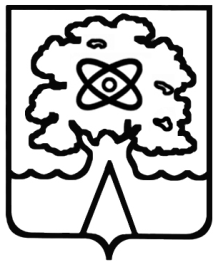 Администрация города Дубны Московской областиУправление народного образованияМуниципальное общеобразовательное учреждение «Средняя общеобразовательная школа №5 г.  Дубны Московской области» («Школа №5»)№Содержание учебного материалаКол-во часовПрактические (Лабораторные) работыПроверочные работыРаздел 1. Опасные и чрезвычайные ситуации и безопасность человекаРаздел 1. Опасные и чрезвычайные ситуации и безопасность человекаРаздел 1. Опасные и чрезвычайные ситуации и безопасность человекаРаздел 1. Опасные и чрезвычайные ситуации и безопасность человекаРаздел 1. Опасные и чрезвычайные ситуации и безопасность человека1Глава 1. Опасные и ЧС природного характера и защита населения от их последствий22 часПроверочная робота по теме «Опасные и ЧС природного характера и защита населения от их последствий».Тест по теме "Опасные метеорологические явления"2Глава 2. Опасные и экстремальные ситуации социального характера и безопасность человека2 час3Глава 3. Дорожное движение и безопасность человека3 часСамостоятельная работаРаздел 2. Основы здорового образа жизни. Оказание первой помощиРаздел 2. Основы здорового образа жизни. Оказание первой помощиРаздел 2. Основы здорового образа жизни. Оказание первой помощиРаздел 2. Основы здорового образа жизни. Оказание первой помощиРаздел 2. Основы здорового образа жизни. Оказание первой помощи4Глава 4. Оказание первой помощи4 часПрактическая работа по теме «Оказание первой помощи»5Глава 5. Основы здорового образа жизни3 часИтого 34 час11Критерии5 (ОТЛ.)4 (ХОР.) 3 (УД.)2 (НЕУД.)1. Организация ответа (введение, основная часть, заключение) Удачное использование правильной структуры ответа (введение - основная часть - заключение); определение темы; ораторское искусство (умение говорить)Использование структуры ответа, но не всегда удачное; определение темы; в ходе изложения встречаются паузы, неудачно построенные предложения, повторы словОтсутствие некоторых элементов ответа; неудачное определение темы или её определение после наводящих вопросов; сбивчивый рассказ, незаконченные предложения и фразы, постоянная необходимость в помощи учителяНеумение сформулировать вводную часть и выводы; не может определить даже с помощью учителя, рассказ распадается на отдельные фрагменты или фразы2. Умениеанализировать и делать выводыВыводы опираются не основные факты и являются обоснованными;грамотное сопоставлениефактов, пониманиеключевой проблемы и её элементов; способностьзадавать разъясняющиевопросы; пониманиепротиворечий между идеямиНекоторые важные факты упускаются, но выводыправильны; не всегда фактысопоставляются и часть не относится к проблеме;ключевая проблемавыделяется, но не всегда понимается глубоко; не всевопросы удачны; не все противоречия выделяютсяУпускаются важные факты и многие выводы неправильны;факты сопоставляются редко, многие из них не относятся кпроблеме; ошибки в выделении ключевой проблемы; вопросынеудачны или задаются только с помощью учителя; противоречияне выделяютсяБольшинство важных фактов отсутствует,выводы не делаются;факты не соответствуютрассматриваемой проблеме, нет ихсопоставления; неумение выделить ключевуюпроблему (дажеошибочно); неумение задать вопрос даже спомощью учителя; нет пониманияпротиворечий3. Иллюстрациясвоих мыслейТеоретические положенияподкрепляютсясоответствующими фактамиТеоретические положения невсегда подкрепляютсясоответствующими фактамиТеоретические положения и ихфактическое подкрепление несоответствуют друг другуСмешиваетсятеоретический ифактический материал,между ними нетсоответствия4. Научнаякорректность(точность виспользованиифактическогоматериала)Отсутствуют фактическиеошибки; деталиподразделяются на значительные инезначительные,идентифицируются как правдоподобные, вымышленные, спорные,сомнительные; факты отделяются от мненийВстречаются ошибки в деталях или некоторыхфактах; детали не всегда анализируются; факты отделяются от мненийОшибки в ряде ключевых фактов ипочти во всех деталях; детали приводятся, но не анализируются;факты не всегда отделяются отмнений, но учащийся понимаетразницу между нимиНезнание фактов идеталей, неумениеанализировать детали, даже если они подсказываютсяучителем; факты и мнения смешиваются инет понимания их разницы5. Работа сключевымипонятиямиВыделяются все понятия иопределяются наиболееважные; чётко и полно определяются, правильноеи понятное описаниеВыделяются важные понятия, но некоторыедругие упускаются;определяются чётко, но невсегда полно; правильное идоступное описаниеНет разделения на важные ивторостепенные понятия;определяются, но не всегда чётко и правильно; описываются частонеправильно или непонятноНеумение выделитьпонятия, нетопределений понятий; немогут описать или не понимают собственногоописания6. Причинно-следственныесвязиУмение переходить от частного к общему или от общего к частному; чёткаяпоследователь-ностьЧастичные нарушенияпричинно-следственныхсвязей; небольшиелогические неточностиПричинно-следственные связипроводятся редко; много нарушений в последовательностиНе может провестипричинно-следственныесвязи даже принаводящих вопросах,постоянные нарушения после-довательностиНазвание сайтаЭлектронный адресМЧС Россииhttp://www.emercom.gov.ruМинистерство образования и науки РФhttp://mon.gov.ru/Министерство природных ресурсов РФhttp://www.mnr.gov.ruФедеральная служба железнодорожных войск РФhttp://www.fsgv.ruФедеральная служба России по гидрометеорологии и мониторингу окружающей средыhttp://www.mecom.ru/roshydro/pub/rus/index.htmРусский образовательный порталhttp://www.gov.ed.ruФедеральный российский общеобразовательный порталhttp://www.school.edu.ruФедеральный портал «Российское образование»http://www.edu.ruПортал компании «Кирилл и Мефодий»http://www.km.ruОбразовательный портал «Учеба»http://www.uroki.ruИздательский дом «1 сентября»http://www.1september.ruФестиваль педагогический идей «Открытый урок» (издательский дом  «1 сентября)http://festival.1september.ruЭнциклопедия безопасностиhttp://www.opasno.netЛичная безопасностьhttp://personal-safety.redut-7.ruОбразовательные ресурсы Интернета-Безопасность жизнедеятельностиhttp://www.alleng.ru«Мой компас» (безопасность ребёнка)http://moikompas.ru/compas/bezopasnost_detНомерурокаДаты проведенияДаты проведенияСодержание(разделы, темы)Кол-вочасовОборудование урокаУУДДомашнее заданиеПримечаниеНомерурокапланфактКол-вочасовОборудование урокаУУДДомашнее заданиеПримечаниеРаздел 1. Опасные и чрезвычайные ситуации и безопасность человека (27 часов) Глава 1. Опасные и ЧС природного характера и защита населения от их последствий (22 часа)Раздел 1. Опасные и чрезвычайные ситуации и безопасность человека (27 часов) Глава 1. Опасные и ЧС природного характера и защита населения от их последствий (22 часа)Раздел 1. Опасные и чрезвычайные ситуации и безопасность человека (27 часов) Глава 1. Опасные и ЧС природного характера и защита населения от их последствий (22 часа)Раздел 1. Опасные и чрезвычайные ситуации и безопасность человека (27 часов) Глава 1. Опасные и ЧС природного характера и защита населения от их последствий (22 часа)Раздел 1. Опасные и чрезвычайные ситуации и безопасность человека (27 часов) Глава 1. Опасные и ЧС природного характера и защита населения от их последствий (22 часа)Раздел 1. Опасные и чрезвычайные ситуации и безопасность человека (27 часов) Глава 1. Опасные и ЧС природного характера и защита населения от их последствий (22 часа)Раздел 1. Опасные и чрезвычайные ситуации и безопасность человека (27 часов) Глава 1. Опасные и ЧС природного характера и защита населения от их последствий (22 часа)Раздел 1. Опасные и чрезвычайные ситуации и безопасность человека (27 часов) Глава 1. Опасные и ЧС природного характера и защита населения от их последствий (22 часа)Раздел 1. Опасные и чрезвычайные ситуации и безопасность человека (27 часов) Глава 1. Опасные и ЧС природного характера и защита населения от их последствий (22 часа)1 четверть – 8 часов1 четверть – 8 часов1 четверть – 8 часов1 четверть – 8 часов1 четверть – 8 часов1 четверть – 8 часов1 четверть – 8 часов1 четверть – 8 часов1 четверть – 8 часов105.09Опасные ситуации и Единая государственная  система предупреждения и ликвидации ЧС1Учебник, тетрадь, наглядное пособие, проекторопределять, что такое опасность, опасная, экстремальная и чрезвычайная ситуации.Определяют важность обеспечения личной и общественной безопасности, понимать ценность жизни человека. Знать потенциально опасные природные явления, приводящие к ЧС, и их классификацию.выявлять причинно-следственные связиОтветить на  вопросы (1,2,3,5) стр.13212.09Наводнения и причины их возникновения1Учебник, тетрадь, наглядное пособие, проекторформулируют причины возникновения наводнений.Определяют существующую закономерность проявления наводнений в разных природных зонах России.применяют знания, полученные на уроках географии.выявляют причинно-следственные связи.Анализируют и сопоставляютПовторить стр. 13-21319.09Поражающие факторы наводнений и их последствия1Учебник, тетрадь, наглядное пособие, проекторопределяют опасность и разрушительную деятельность наводнений.Анализируют и сопоставляютПовторить стр. 23426.09Мероприятия по защите от наводнений. Действия населения при угрозе и во время наводнений1Учебник, тетрадь, наглядное пособие, проекторОпределять существующую систему защиты населения от наводнений.Осознавать необходимость обеспечения личной и общественной безопасности, понимать ценность жизни человека. Анализируют и сопоставляют, делают выводы.принимать решения.объяснять свои действияОтветить на  вопросы (1,2,3,11) стр. 29503.10Ураганы, бури, смерчи и причины их возникновения1Учебник, тетрадь, наглядное пособие, проекторформулировать причины возникновения опасных метеорологических явлений. Знать существующую закономерность проявления опасных метеорологических явлений в разных природных зонах России.применять знания, полученные на уроках географии.выявлять причинно-следственные связи.Анализируют и сопоставляютКонспект стр.36610.10Поражающие факторы опасных метеорологических явлений и их последствия1Учебник, тетрадь, наглядное пособие, проекторОсознавать опасность и разрушительную деятельность опасных метеорологических явлений.Анализируют и сопоставляютПовторить стр. 38-42717.10Мероприятия по защите от опасных метеорологических явлений. Действия населения при угрозе и во время ураганов, бурь, смерчей1Учебник, тетрадь, наглядное пособие, проекторОсознавать существующую систему защиты от опасных метеорологических явлений.Понимать необходимость обеспечения личной и общественной безопасности, понимать ценность жизни человека. Уметь анализировать и сопоставлять. Уметь принимать решения.объяснять свои действияОтветить на  вопросы (1,2,3,5,6) стр.48824.10Тест по теме "Опасные метеорологические явления"1Учебник, тетрадь, наглядное пособие, проектор2 четверть – 8 часов2 четверть – 8 часов2 четверть – 8 часов2 четверть – 8 часов2 четверть – 8 часов2 четверть – 8 часов2 четверть – 8 часов2 четверть – 8 часов2 четверть – 8 часов97.11Землетрясение и причины их возникновения1Учебник, тетрадь, наглядное пособие, проекторОсознавать  причины возникновения землетрясений.применять знания, полученные на уроках географии.выявлять причинно-следственные связи.анализировать и сопоставлятьПовторить стр. 50-561014.11Поражающие факторы землетрясений и их последствия1Учебник, тетрадь, наглядное пособие, проекторПонимать опасность и разрушительную деятельность землетрясений. Умение анализировать и сопоставлятьПовторить стр. 56-591121.11Мероприятия по защите от землетрясений. Действия населения при угрозе и во время землетрясения.1Учебник, тетрадь, наглядное пособие, проекторОсознавать существующую систему защиты от землетрясений.Понимать необходимость обеспечения личной и общественной безопасности, понимать ценность жизни человека.   анализировать и сопоставлять.   принимать решения.  объяснять свои действияОтветить на  вопросы (1,2,3) стр.631228.11Цунами и причины их возникновения1Учебник, тетрадь, наглядное пособие, проекторформулировать причины возникновения цунами.   применять знания, полученные на уроках географии.выявлять причинно-следственные связи.анализировать и сопоставлять, делать выводыПовторить стр. 65-691305.12Поражающие факторы цунами и их последствия1Учебник, тетрадь, наглядное пособие, проекторОсознавать опасность и разрушительную деятельность цунами.Умение анализировать и сопоставлятьПовторить стр. 701412.12Мероприятия по защите от цунами. Действия населения при угрозе и во время цунами1Учебник, тетрадь, наглядное пособие, проекторОсознавать существующую систему защиты от цунами.Понимать необходимость обеспечения личной и общественной безопасности, понимать ценность жизни человека. анализировать и сопоставлять. принимать решения.объяснять свои действияОтветить на  вопросы (1,2,3,5,6) стр.731519.12Обвалы, оползни, сели и причины их возникновения1Учебник, тетрадь, наглядное пособие, проекторОсознавать причины возникновения опасных геологических явлений.применять знания, полученные на уроках географии.выявлять причинно-следственные связи.анализировать и сопоставлять1626.12Поражающие факторы опасных геологических явлений  и их последствия.Подведение итогов проектной деятельности учащихся по ранее выданным темам1Учебник, тетрадь, наглядное пособие, проекторформулировать профилактические мероприятия по предупреждению обвалов, оползней, селей.осознавать необходимость обеспечения личной и общественной безопасности, понимать ценность жизни человека.   анализировать и сопоставлять.   принимать решения.объяснять свои действияПовторить стр. 74-783 четверть – 10 часов3 четверть – 10 часов3 четверть – 10 часов3 четверть – 10 часов3 четверть – 10 часов3 четверть – 10 часов3 четверть – 10 часов3 четверть – 10 часов3 четверть – 10 часов1716.01Мероприятия по защите от опасных геологических явлений. Действия населения при угрозе возникновения обвалов, оползней, селей и во время их проявления1Учебник, тетрадь, наглядное пособие, проекторформулировать профилактические мероприятия по предупреждению обвалов, оползней, селей.осознавать необходимость обеспечения личной и общественной безопасности, понимать ценность жизни человека.   анализировать и сопоставлять.   принимать решения.объяснять свои действияПовторить стр. 79-841823.01Лесные и торфяные пожары и причины их возникновения.1Учебник, тетрадь, наглядное пособие, проекторопределять причины возникновения лесных и торфяных пожаров.выявлять причинно-следственные связи.анализировать и сопоставлятьПовторить стр. 90-941930.01Поражающие факторы лесных и торфяных пожаров и их последствия1Учебник, тетрадь, наглядное пособие, проекторОсознавать опасность и разрушительную деятельность природных пожаров. Умение анализировать и сопоставлять, делать выводыПовторить стр. 952006.02Мероприятия по защите от природных пожаров. Действие населения при угрозе и во время возникновения пожаров1Учебник, тетрадь, наглядное пособие, проекторформулировать профилактические мероприятия по предупреждению пожаров.Осознавать необходимость обеспечения личной и общественной безопасности, понимать ценность жизни человека и окружающей среды.анализировать и сопоставлять.   принимать решения.объяснять свои действияОтветить на  вопросы (1,2,3,5,6,7,8) стр.1032113.02Общие рекомендации учащимся по поведению при опасных явлениях природы.1Учебник, тетрадь, наглядное пособие, проекторопределять правила поведения при опасных при проявлении опасных природных явлениях: снежная буря, гроза, гололед и гололедица и т.д.анализировать и сопоставлять, делать выводыПовторить стр. 104-1102220.02Проверочная робота по теме «Опасные и ЧС природного характера и защита населения от их последствий»1Учебник, тетрадь, наглядное пособие, проекторОтветить на  вопросы (1,2) стр.113Глава 2. Опасные и экстремальные ситуации социального характера и безопасность человека (2часа).Глава 2. Опасные и экстремальные ситуации социального характера и безопасность человека (2часа).Глава 2. Опасные и экстремальные ситуации социального характера и безопасность человека (2часа).Глава 2. Опасные и экстремальные ситуации социального характера и безопасность человека (2часа).Глава 2. Опасные и экстремальные ситуации социального характера и безопасность человека (2часа).Глава 2. Опасные и экстремальные ситуации социального характера и безопасность человека (2часа).Глава 2. Опасные и экстремальные ситуации социального характера и безопасность человека (2часа).Глава 2. Опасные и экстремальные ситуации социального характера и безопасность человека (2часа).Глава 2. Опасные и экстремальные ситуации социального характера и безопасность человека (2часа).2327.02Основы безопасности поведения в толпе. Паника1Учебник, тетрадь, наглядное пособие, проекторопределять правила поведения в толпе, в местах массового скопления людей, в переполненном транспорте. Понимать необходимость обеспечения личной и общественной безопасности, понимать ценность жизни человека.Повторить стр. 1142406.03Терроризм и безопасность человека 1Учебник, тетрадь, наглядное пособие, проекторанализировать и сопоставлять.   принимать решения.объяснять свои действияОтветить на  вопросы (1,2) стр.119Глава 3. Дорожное движение и безопасность человека (3 часа).Глава 3. Дорожное движение и безопасность человека (3 часа).Глава 3. Дорожное движение и безопасность человека (3 часа).Глава 3. Дорожное движение и безопасность человека (3 часа).Глава 3. Дорожное движение и безопасность человека (3 часа).Глава 3. Дорожное движение и безопасность человека (3 часа).Глава 3. Дорожное движение и безопасность человека (3 часа).Глава 3. Дорожное движение и безопасность человека (3 часа).Глава 3. Дорожное движение и безопасность человека (3 часа).2513.03Дорога и её элементы1Учебник, тетрадь, наглядное пособие, проекторформулировать правила дорожного движения, определять права и обязанности пешехода, пассажира.Повторить стр. 1202620.03Участники дорожного движения. Дорожно-транспортное происшествие. Самостоятельная работа1Учебник, тетрадь, наглядное пособие, проекторформулировать правила дорожного движения, определять права и обязанности пешехода, пассажира.осознавать необходимость обеспечения личной и общественной безопасности, понимать ценность жизни человекаПовторить стр. 121-1264 четверть – 8 часов4 четверть – 8 часов4 четверть – 8 часов4 четверть – 8 часов4 четверть – 8 часов4 четверть – 8 часов4 четверть – 8 часов4 четверть – 8 часов4 четверть – 8 часов2703.04Движение во дворах и жилых зонах1Учебник, тетрадь, наглядное пособие, проекторформулировать правила дорожного движения, определять права и обязанности пешехода, пассажира.осознавать необходимость обеспечения личной и общественной безопасности, понимать ценность жизни человекаОтветить на  вопросы (1,2,3,5,12) стр.128Раздел 2. Основы здорового образа жизни. Оказание первой помощи (7 часов) Раздел 2. Основы здорового образа жизни. Оказание первой помощи (7 часов) Раздел 2. Основы здорового образа жизни. Оказание первой помощи (7 часов) Раздел 2. Основы здорового образа жизни. Оказание первой помощи (7 часов) Раздел 2. Основы здорового образа жизни. Оказание первой помощи (7 часов) Раздел 2. Основы здорового образа жизни. Оказание первой помощи (7 часов) Раздел 2. Основы здорового образа жизни. Оказание первой помощи (7 часов) Раздел 2. Основы здорового образа жизни. Оказание первой помощи (7 часов) Раздел 2. Основы здорового образа жизни. Оказание первой помощи (7 часов) Глава 4. Оказание первой помощи (4 часа)Глава 4. Оказание первой помощи (4 часа)Глава 4. Оказание первой помощи (4 часа)Глава 4. Оказание первой помощи (4 часа)Глава 4. Оказание первой помощи (4 часа)Глава 4. Оказание первой помощи (4 часа)Глава 4. Оказание первой помощи (4 часа)Глава 4. Оказание первой помощи (4 часа)Глава 4. Оказание первой помощи (4 часа)2810.04Первоначальная обработка раны. Правила наложения повязок.1Учебник, тетрадь, наглядное пособие, проекторОпределять  раны, переломы кости. Осознавать опасность любого вида раны, перелома кости. оказывать первую помощь при ранении.Ответить на  вопросы (1,2,4,5,6) стр.1312917.04Первая помощь при переломах1Учебник, тетрадь, наглядное пособие, проекторХарактеризовать предназначение и общие правила оказания первой помощи при ранениях определять наиболее характерные травмы, которые могут возникнуть в условиях ЧС и способы оказания ПМП.Ответить на  вопросы (1,2,3) стр.1333024.04Тепловые и солнечные удары, обморожение1Учебник, тетрадь, наглядное пособие, проекторопределять правила поведения, позволяющие, избежать перегрев и обморожение организма.оказывать первую помощь.Ответить на  вопросы (1,2,3,5,6) стр.1363108.05Практическая работа по теме «Оказание первой помощи»Глава 5. Основы здорового образа жизни (3 часа)Глава 5. Основы здорового образа жизни (3 часа)Глава 5. Основы здорового образа жизни (3 часа)Глава 5. Основы здорового образа жизни (3 часа)Глава 5. Основы здорового образа жизни (3 часа)Глава 5. Основы здорового образа жизни (3 часа)Глава 5. Основы здорового образа жизни (3 часа)Глава 5. Основы здорового образа жизни (3 часа)Глава 5. Основы здорового образа жизни (3 часа)3215.05Человек и его здоровье. 1Учебник, тетрадь, наглядное пособие, проекторопределять факторы, обеспечивающие сохранение личного здоровья.определять факторы разрушающие здоровье. определять элементарные гигиенические правила.Ответить на  вопросы (1,2,4,5) стр.139 3322.05Факторы, разрушающие здоровье1Учебник, тетрадь, наглядное пособие, проекторопределять факторы, обеспечивающие сохранение личного здоровья.определять факторы разрушающие здоровье. определять элементарные гигиенические правила.Ответить на  вопросы (1,2,3,4) стр.1423429.05Подведение итогов проектной деятельности учащихся по ранее выданным темам1Учебник, тетрадь, наглядное пособие, проекторИтого:         34   часовИтого:         34   часовИтого:         34   часовИтого:         34   часовИтого:         34   часовИтого:         34   часовИтого:         34   часовИтого:         34   часовИтого:         34   часовНомерурокаДаты проведенияДаты проведенияСодержание(разделы, темы)Кол-вочасовОборудование урокаУУДДомашнее заданиеПримечаниеНомерурокапланфактКол-вочасовОборудование урокаУУДДомашнее заданиеПримечаниеРаздел 1. Опасные и чрезвычайные ситуации и безопасность человека (27 часов) Глава 1. Опасные и ЧС природного характера и защита населения от их последствий (22 часа)Раздел 1. Опасные и чрезвычайные ситуации и безопасность человека (27 часов) Глава 1. Опасные и ЧС природного характера и защита населения от их последствий (22 часа)Раздел 1. Опасные и чрезвычайные ситуации и безопасность человека (27 часов) Глава 1. Опасные и ЧС природного характера и защита населения от их последствий (22 часа)Раздел 1. Опасные и чрезвычайные ситуации и безопасность человека (27 часов) Глава 1. Опасные и ЧС природного характера и защита населения от их последствий (22 часа)Раздел 1. Опасные и чрезвычайные ситуации и безопасность человека (27 часов) Глава 1. Опасные и ЧС природного характера и защита населения от их последствий (22 часа)Раздел 1. Опасные и чрезвычайные ситуации и безопасность человека (27 часов) Глава 1. Опасные и ЧС природного характера и защита населения от их последствий (22 часа)Раздел 1. Опасные и чрезвычайные ситуации и безопасность человека (27 часов) Глава 1. Опасные и ЧС природного характера и защита населения от их последствий (22 часа)Раздел 1. Опасные и чрезвычайные ситуации и безопасность человека (27 часов) Глава 1. Опасные и ЧС природного характера и защита населения от их последствий (22 часа)Раздел 1. Опасные и чрезвычайные ситуации и безопасность человека (27 часов) Глава 1. Опасные и ЧС природного характера и защита населения от их последствий (22 часа)1 четверть – 8 часов1 четверть – 8 часов1 четверть – 8 часов1 четверть – 8 часов1 четверть – 8 часов1 четверть – 8 часов1 четверть – 8 часов1 четверть – 8 часов1 четверть – 8 часов103.0903.09Опасные ситуации и Единая государственная  система предупреждения и ликвидации ЧС1Учебник, тетрадь, наглядное пособие, проекторопределять, что такое опасность, опасная, экстремальная и чрезвычайная ситуации.Определяют важность обеспечения личной и общественной безопасности, понимать ценность жизни человека. Знать потенциально опасные природные явления, приводящие к ЧС, и их классификацию.выявлять причинно-следственные связиОтветить на  вопросы (1,2,3,5) стр.13210.0910.09Наводнения и причины их возникновения1Учебник, тетрадь, наглядное пособие, проекторформулируют причины возникновения наводнений.Определяют существующую закономерность проявления наводнений в разных природных зонах России.применяют знания, полученные на уроках географии.выявляют причинно-следственные связи.Анализируют и сопоставляютПовторить стр. 13-21317.0917.09Поражающие факторы наводнений и их последствия1Учебник, тетрадь, наглядное пособие, проекторопределяют опасность и разрушительную деятельность наводнений.Анализируют и сопоставляютПовторить стр. 23424.0924.09Мероприятия по защите от наводнений. Действия населения при угрозе и во время наводнений1Учебник, тетрадь, наглядное пособие, проекторОпределять существующую систему защиты населения от наводнений.Осознавать необходимость обеспечения личной и общественной безопасности, понимать ценность жизни человека. Анализируют и сопоставляют, делают выводы.принимать решения.объяснять свои действияОтветить на  вопросы (1,2,3,11) стр. 29501.1001.10Ураганы, бури, смерчи и причины их возникновения1Учебник, тетрадь, наглядное пособие, проекторформулировать причины возникновения опасных метеорологических явлений. Знать существующую закономерность проявления опасных метеорологических явлений в разных природных зонах России.применять знания, полученные на уроках географии.выявлять причинно-следственные связи.Анализируют и сопоставляютКонспект стр.36608.1008.10Поражающие факторы опасных метеорологических явлений и их последствия1Учебник, тетрадь, наглядное пособие, проекторОсознавать опасность и разрушительную деятельность опасных метеорологических явлений.Анализируют и сопоставляютПовторить стр. 38-42715.1015.10Мероприятия по защите от опасных метеорологических явлений. Действия населения при угрозе и во время ураганов, бурь, смерчей1Учебник, тетрадь, наглядное пособие, проекторОсознавать существующую систему защиты от опасных метеорологических явлений.Понимать необходимость обеспечения личной и общественной безопасности, понимать ценность жизни человека. Уметь анализировать и сопоставлять. Уметь принимать решения.объяснять свои действияОтветить на  вопросы (1,2,3,5,6) стр.48822.1022.10Тест по теме "Опасные метеорологические явления"1Учебник, тетрадь, наглядное пособие, проектор2 четверть – 7 часов2 четверть – 7 часов2 четверть – 7 часов2 четверть – 7 часов2 четверть – 7 часов2 четверть – 7 часов2 четверть – 7 часов2 четверть – 7 часов2 четверть – 7 часов911.11Землетрясение и причины их возникновения1Учебник, тетрадь, наглядное пособие, проекторОсознавать  причины возникновения землетрясений.применять знания, полученные на уроках географии.выявлять причинно-следственные связи.анализировать и сопоставлятьПовторить стр. 50-561018.11Поражающие факторы землетрясений и их последствия1Учебник, тетрадь, наглядное пособие, проекторПонимать опасность и разрушительную деятельность землетрясений. Умение анализировать и сопоставлятьПовторить стр. 56-591125.11Мероприятия по защите от землетрясений. Действия населения при угрозе и во время землетрясения.1Учебник, тетрадь, наглядное пособие, проекторОсознавать существующую систему защиты от землетрясений.Понимать необходимость обеспечения личной и общественной безопасности, понимать ценность жизни человека.   анализировать и сопоставлять.   принимать решения.  объяснять свои действияОтветить на  вопросы (1,2,3) стр.631202.12Цунами и причины их возникновения1Учебник, тетрадь, наглядное пособие, проекторформулировать причины возникновения цунами.   применять знания, полученные на уроках географии.выявлять причинно-следственные связи.анализировать и сопоставлять, делать выводыПовторить стр. 65-691309.12Поражающие факторы цунами и их последствия1Учебник, тетрадь, наглядное пособие, проекторОсознавать опасность и разрушительную деятельность цунами.Умение анализировать и сопоставлятьПовторить стр. 701416.12Мероприятия по защите от цунами. Действия населения при угрозе и во время цунами1Учебник, тетрадь, наглядное пособие, проекторОсознавать существующую систему защиты от цунами.Понимать необходимость обеспечения личной и общественной безопасности, понимать ценность жизни человека. анализировать и сопоставлять. принимать решения.объяснять свои действияОтветить на  вопросы (1,2,3,5,6) стр.731523.12Обвалы, оползни, сели и причины их возникновения1Учебник, тетрадь, наглядное пособие, проекторОсознавать причины возникновения опасных геологических явлений.применять знания, полученные на уроках географии.выявлять причинно-следственные связи.анализировать и сопоставлять3 четверть – 10 часов3 четверть – 10 часов3 четверть – 10 часов3 четверть – 10 часов3 четверть – 10 часов3 четверть – 10 часов3 четверть – 10 часов3 четверть – 10 часов3 четверть – 10 часов1614.0114.01Поражающие факторы опасных геологических явлений  и их последствия.Подведение итогов проектной деятельности учащихся по ранее выданным темам1Учебник, тетрадь, наглядное пособие, проекторформулировать профилактические мероприятия по предупреждению обвалов, оползней, селей.осознавать необходимость обеспечения личной и общественной безопасности, понимать ценность жизни человека.   анализировать и сопоставлять.   принимать решения.объяснять свои действияПовторить стр. 74-781721.0121.01Мероприятия по защите от опасных геологических явлений. Действия населения при угрозе возникновения обвалов, оползней, селей и во время их проявления1Учебник, тетрадь, наглядное пособие, проекторформулировать профилактические мероприятия по предупреждению обвалов, оползней, селей.осознавать необходимость обеспечения личной и общественной безопасности, понимать ценность жизни человека.   анализировать и сопоставлять.   принимать решения.объяснять свои действияПовторить стр. 79-841828.0128.01Лесные и торфяные пожары и причины их возникновения.1Учебник, тетрадь, наглядное пособие, проекторопределять причины возникновения лесных и торфяных пожаров.выявлять причинно-следственные связи.анализировать и сопоставлятьПовторить стр. 90-941904.0204.02Поражающие факторы лесных и торфяных пожаров и их последствия1Учебник, тетрадь, наглядное пособие, проекторОсознавать опасность и разрушительную деятельность природных пожаров. Умение анализировать и сопоставлять, делать выводыПовторить стр. 952011.0211.02Мероприятия по защите от природных пожаров. Действие населения при угрозе и во время возникновения пожаров1Учебник, тетрадь, наглядное пособие, проекторформулировать профилактические мероприятия по предупреждению пожаров.Осознавать необходимость обеспечения личной и общественной безопасности, понимать ценность жизни человека и окружающей среды.анализировать и сопоставлять.   принимать решения.объяснять свои действияОтветить на  вопросы (1,2,3,5,6,7,8) стр.1032118.0218.02Общие рекомендации учащимся по поведению при опасных явлениях природы.1Учебник, тетрадь, наглядное пособие, проекторопределять правила поведения при опасных при проявлении опасных природных явлениях: снежная буря, гроза, гололед и гололедица и т.д.анализировать и сопоставлять, делать выводыПовторить стр. 104-1102225.0225.02Проверочная робота по теме «Опасные и ЧС природного характера и защита населения от их последствий»1Учебник, тетрадь, наглядное пособие, проекторОтветить на  вопросы (1,2) стр.113Глава 2. Опасные и экстремальные ситуации социального характера и безопасность человека (2часа).Глава 2. Опасные и экстремальные ситуации социального характера и безопасность человека (2часа).Глава 2. Опасные и экстремальные ситуации социального характера и безопасность человека (2часа).Глава 2. Опасные и экстремальные ситуации социального характера и безопасность человека (2часа).Глава 2. Опасные и экстремальные ситуации социального характера и безопасность человека (2часа).Глава 2. Опасные и экстремальные ситуации социального характера и безопасность человека (2часа).Глава 2. Опасные и экстремальные ситуации социального характера и безопасность человека (2часа).Глава 2. Опасные и экстремальные ситуации социального характера и безопасность человека (2часа).Глава 2. Опасные и экстремальные ситуации социального характера и безопасность человека (2часа).2304.0304.03Основы безопасности поведения в толпе. Паника1Учебник, тетрадь, наглядное пособие, проекторопределять правила поведения в толпе, в местах массового скопления людей, в переполненном транспорте. Понимать необходимость обеспечения личной и общественной безопасности, понимать ценность жизни человека.Повторить стр. 1142411.0311.03Терроризм и безопасность человека 1Учебник, тетрадь, наглядное пособие, проекторанализировать и сопоставлять.   принимать решения.объяснять свои действияОтветить на  вопросы (1,2) стр.119Глава 3. Дорожное движение и безопасность человека (3 часа).Глава 3. Дорожное движение и безопасность человека (3 часа).Глава 3. Дорожное движение и безопасность человека (3 часа).Глава 3. Дорожное движение и безопасность человека (3 часа).Глава 3. Дорожное движение и безопасность человека (3 часа).Глава 3. Дорожное движение и безопасность человека (3 часа).Глава 3. Дорожное движение и безопасность человека (3 часа).Глава 3. Дорожное движение и безопасность человека (3 часа).Глава 3. Дорожное движение и безопасность человека (3 часа).2518.0318.03Дорога и её элементы1Учебник, тетрадь, наглядное пособие, проекторформулировать правила дорожного движения, определять права и обязанности пешехода, пассажира.Повторить стр. 1204 четверть – 8 часов4 четверть – 8 часов4 четверть – 8 часов4 четверть – 8 часов4 четверть – 8 часов4 четверть – 8 часов4 четверть – 8 часов4 четверть – 8 часов4 четверть – 8 часов2601.0401.04Участники дорожного движения. Дорожно-транспортное происшествие. Самостоятельная работа1Учебник, тетрадь, наглядное пособие, проекторформулировать правила дорожного движения, определять права и обязанности пешехода, пассажира.осознавать необходимость обеспечения личной и общественной безопасности, понимать ценность жизни человекаПовторить стр. 121-1262708.0408.04Движение во дворах и жилых зонах1Учебник, тетрадь, наглядное пособие, проекторформулировать правила дорожного движения, определять права и обязанности пешехода, пассажира.осознавать необходимость обеспечения личной и общественной безопасности, понимать ценность жизни человекаОтветить на  вопросы (1,2,3,5,12) стр.128Раздел 2. Основы здорового образа жизни. Оказание первой помощи (7 часов) Раздел 2. Основы здорового образа жизни. Оказание первой помощи (7 часов) Раздел 2. Основы здорового образа жизни. Оказание первой помощи (7 часов) Раздел 2. Основы здорового образа жизни. Оказание первой помощи (7 часов) Раздел 2. Основы здорового образа жизни. Оказание первой помощи (7 часов) Раздел 2. Основы здорового образа жизни. Оказание первой помощи (7 часов) Раздел 2. Основы здорового образа жизни. Оказание первой помощи (7 часов) Раздел 2. Основы здорового образа жизни. Оказание первой помощи (7 часов) Раздел 2. Основы здорового образа жизни. Оказание первой помощи (7 часов) Глава 4. Оказание первой помощи (4 часа)Глава 4. Оказание первой помощи (4 часа)Глава 4. Оказание первой помощи (4 часа)Глава 4. Оказание первой помощи (4 часа)Глава 4. Оказание первой помощи (4 часа)Глава 4. Оказание первой помощи (4 часа)Глава 4. Оказание первой помощи (4 часа)Глава 4. Оказание первой помощи (4 часа)Глава 4. Оказание первой помощи (4 часа)2815.0415.04Первоначальная обработка раны. Правила наложения повязок.1Учебник, тетрадь, наглядное пособие, проекторОпределять  раны, переломы кости. Осознавать опасность любого вида раны, перелома кости. оказывать первую помощь при ранении.Ответить на  вопросы (1,2,4,5,6) стр.1312922.0422.04Первая помощь при переломах1Учебник, тетрадь, наглядное пособие, проекторХарактеризовать предназначение и общие правила оказания первой помощи при ранениях определять наиболее характерные травмы, которые могут возникнуть в условиях ЧС и способы оказания ПМП.Ответить на  вопросы (1,2,3) стр.1333029.0429.04Тепловые и солнечные удары, обморожение1Учебник, тетрадь, наглядное пособие, проекторопределять правила поведения, позволяющие, избежать перегрев и обморожение организма.оказывать первую помощь.Ответить на  вопросы (1,2,3,5,6) стр.1363106.0506.05Практическая работа по теме «Оказание первой помощи»Глава 5. Основы здорового образа жизни (3 часа)Глава 5. Основы здорового образа жизни (3 часа)Глава 5. Основы здорового образа жизни (3 часа)Глава 5. Основы здорового образа жизни (3 часа)Глава 5. Основы здорового образа жизни (3 часа)Глава 5. Основы здорового образа жизни (3 часа)Глава 5. Основы здорового образа жизни (3 часа)Глава 5. Основы здорового образа жизни (3 часа)Глава 5. Основы здорового образа жизни (3 часа)3213.0513.05Человек и его здоровье. 1Учебник, тетрадь, наглядное пособие, проекторопределять факторы, обеспечивающие сохранение личного здоровья.определять факторы разрушающие здоровье. определять элементарные гигиенические правила.Ответить на  вопросы (1,2,4,5) стр.139 3320.0520.05Факторы, разрушающие здоровье1Учебник, тетрадь, наглядное пособие, проекторопределять факторы, обеспечивающие сохранение личного здоровья.определять факторы разрушающие здоровье. определять элементарные гигиенические правила.Ответить на  вопросы (1,2,3,4) стр.1423427.0527.05Подведение итогов проектной деятельности учащихся по ранее выданным темам1Учебник, тетрадь, наглядное пособие, проекторИтого:         34   часовИтого:         34   часовИтого:         34   часовИтого:         34   часовИтого:         34   часовИтого:         34   часовИтого:         34   часовИтого:         34   часовИтого:         34   часов